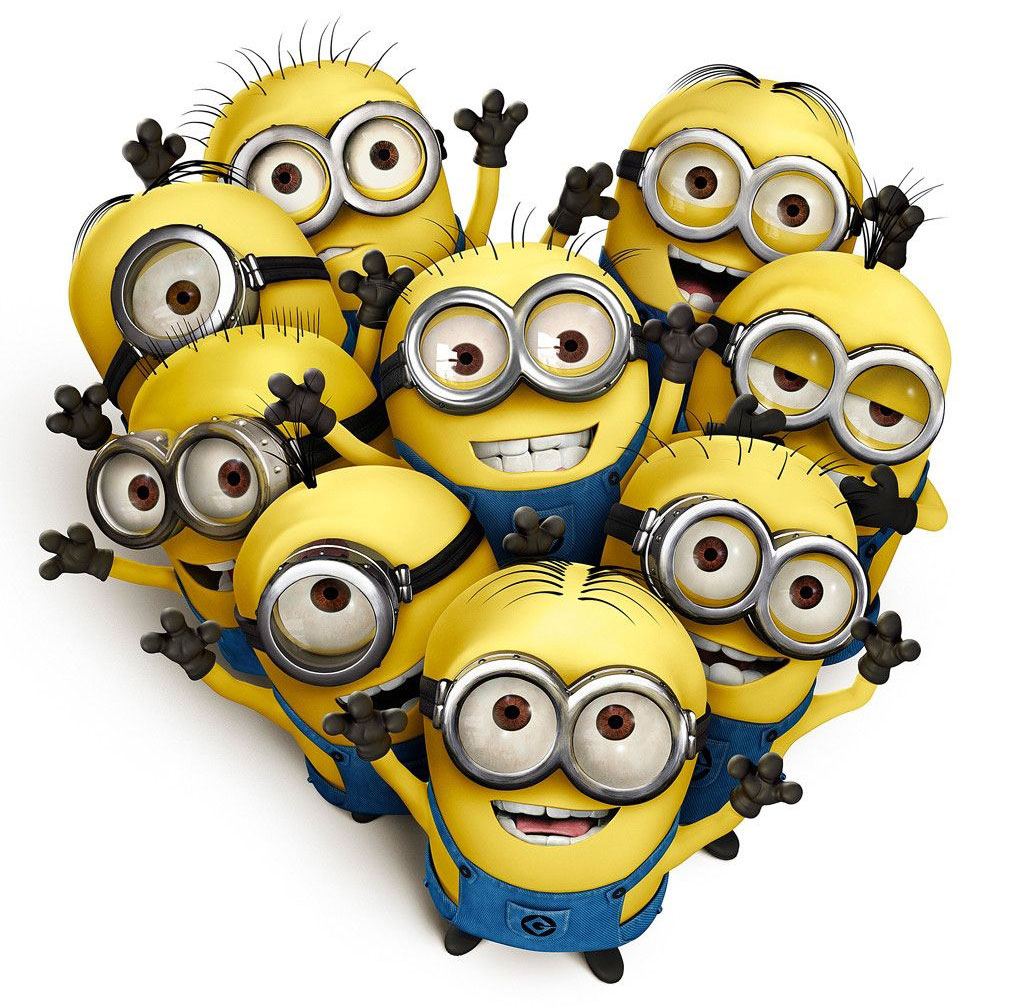 Buďte kamarádi!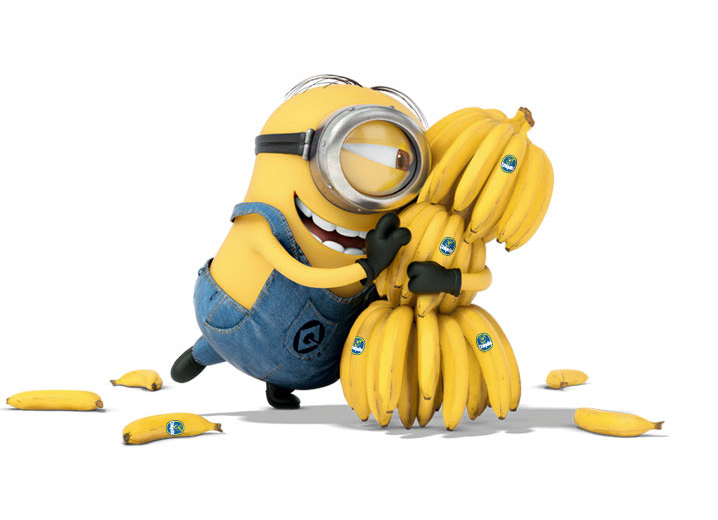 Svaču stolečku!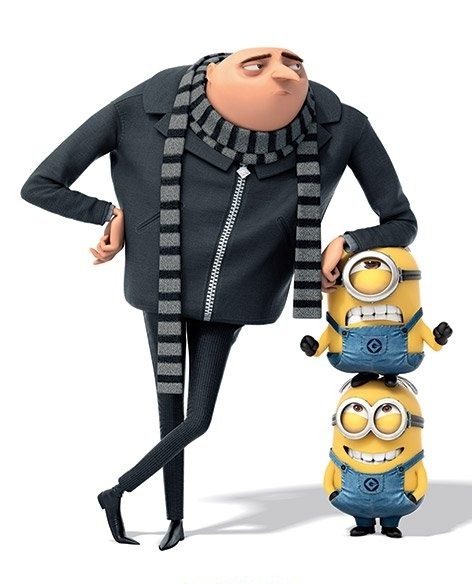 Nad nikoho se nepovyšuj, před nikým se neponižuj!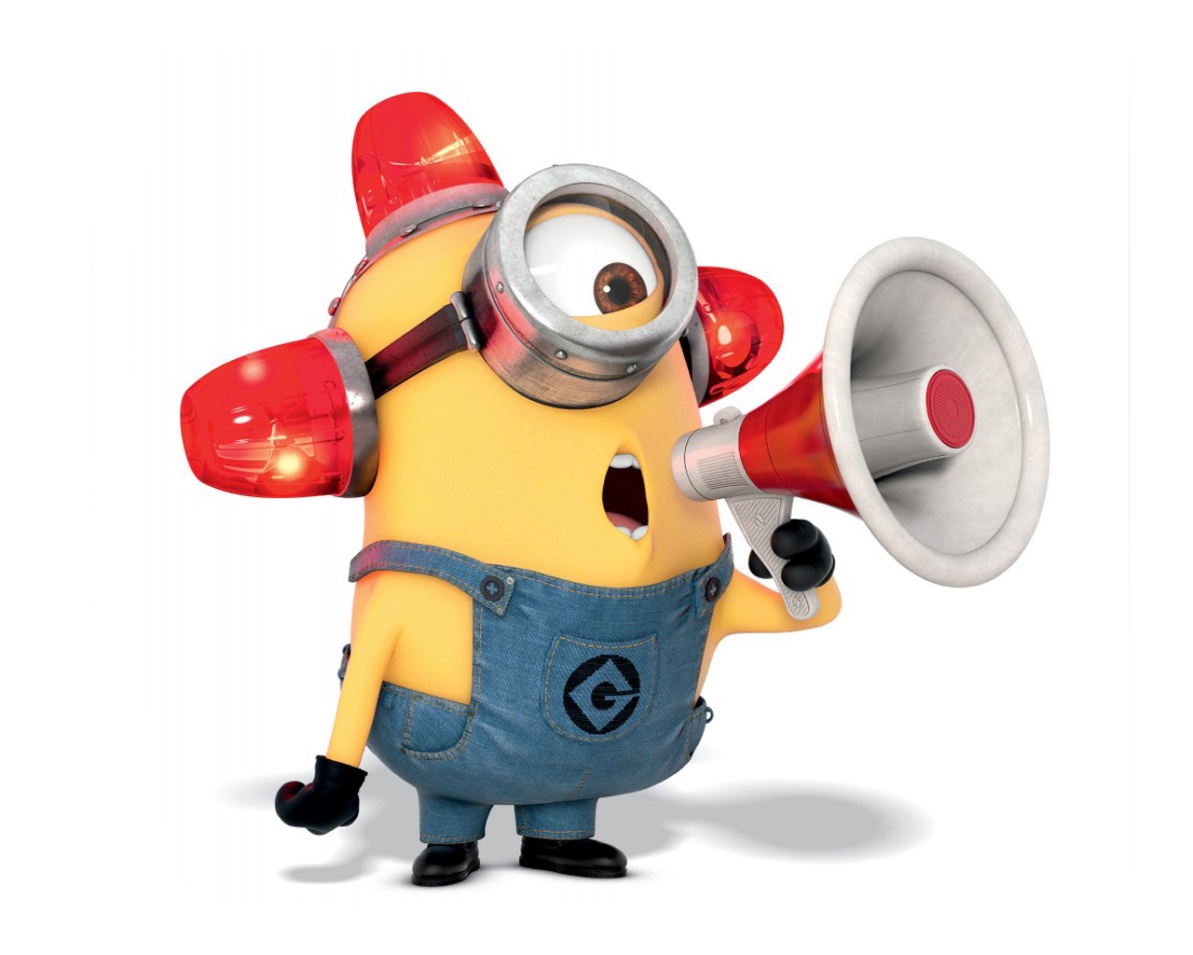 Nekřičíme!Nehádejte se,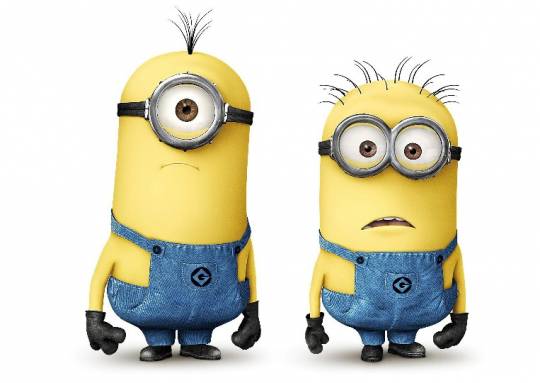  neubližujte si!Neběhej ve třídě!!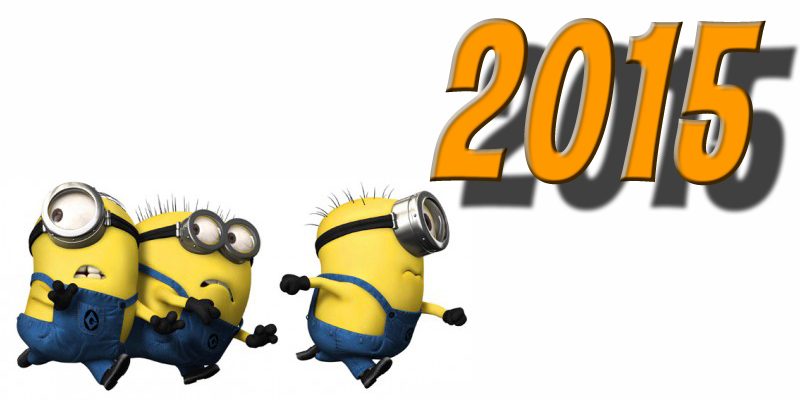 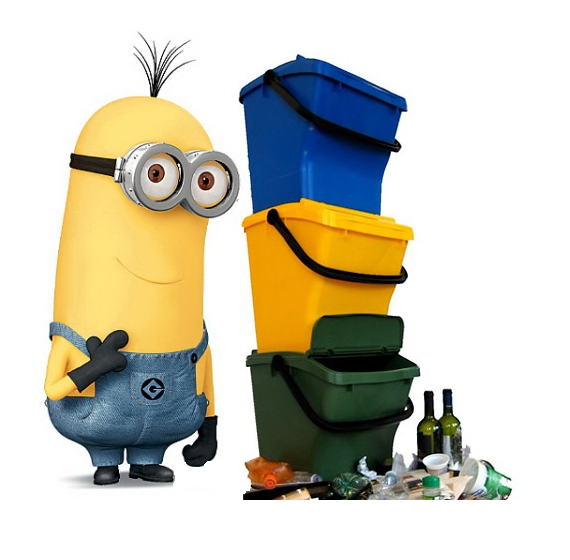 Udržuj pořádek!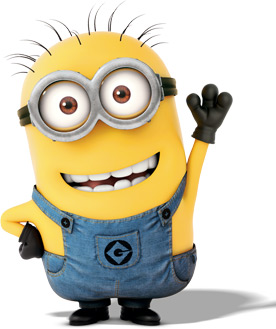 Hlas se - nevykřikuj!Pomáhejte si!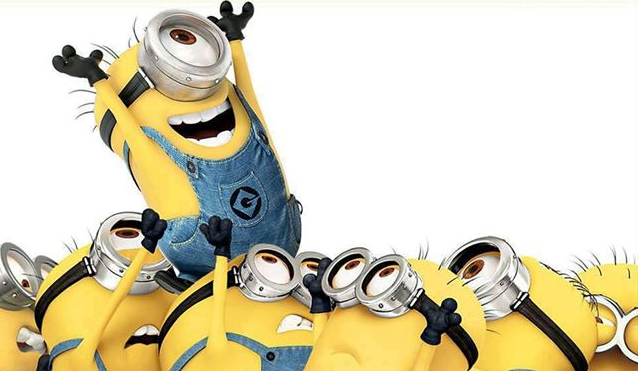 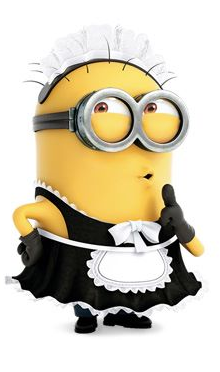 Mluv slušně!